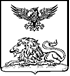 ГРАЙВОРОНСКАЯ ТЕРРИТОРИАЛЬНАЯ ИЗБИРАТЕЛЬНАЯ КОМИССИЯ ПОСТАНОВЛЕНИЕ29 июня 2023 года                                                                  № 20/88-1В соответствии с частью 6 статьи 58, статьей 62 Избирательного кодекса Белгородской области в целях организации деятельности средств массовой информации, организаций и индивидуальных предпринимателей, готовых выполнить работы или оказать услуги по изготовлению 
и размещению агитационных материалов зарегистрированных кандидатов 
на выборах депутатов Совета депутатов Грайворонского городского округа второго созыва 10 сентября 2023 года, Грайворонская территориальная избирательная комиссия постановляет:1. Утвердить методические материалы по организации деятельности средств массовой информации, организаций и индивидуальных предпринимателей, готовых выполнить работы или оказать услуги 
по изготовлению и размещению агитационных материалов зарегистрированных кандидатов на выборах депутатов Совета депутатов Грайворонского городского округа второго созыва 10 сентября 2023 года:1.1. Памятка избирательным объединениям, кандидатам, руководителям организаций, индивидуальным предпринимателям, выполняющим работы, оказывающим услуги по изготовлению печатных предвыборных агитационных материалов  (приложение № 1);1.2. Примерный образец сообщения о размере и других условиях оплаты эфирного времени, печатной площади, услуг по размещению предвыборных агитационных материалов в сетевых изданиях на выборах депутатов Совета депутатов Грайворонского городского округа второго созыва (приложение № 2);1.3. Примерный образец уведомления в Грайворонскую территориальную избирательную комиссию о готовности размещать предвыборные агитационные материалы на выборах депутатов Совета депутатов Грайворонского городского округа второго созыва (приложение № 3);1.4. Примерный образец сообщения в Грайворонскую территориальную избирательную комиссию о готовности выполнять работы/оказывать услуги по изготовлению печатных  агитационных материалов на выборах депутатов Совета депутатов Грайворонского городского округа второго созыва (приложение № 4);1.5. Примерный образец уведомления в Грайворонскую территориальную избирательную комиссию о готовности выполнять работы/оказывать услуги по изготовлению печатных агитационных материалов на выборах депутатов Совета депутатов Грайворонского городского округа второго созыва (приложение № 5).2. Разместить настоящее постановление на странице территориальной избирательной комиссии на официальном сайте Избирательной комиссии Белгородской области в информационно-телекоммуникационной сети «Интернет».3. Контроль за выполнением настоящего постановления возложить на секретаря Грайворонской территориальной избирательной комиссии Л.А. Угольникову.Приложение № 1УТВЕРЖДЕНО
постановлением Грайворонской территориальной избирательной комиссии 
от 29 июня 2023 года №20/88 - 1 ПАМЯТКА избирательным объединениям, кандидатам, руководителям организаций, индивидуальным предпринимателям, выполняющим работы, оказывающим услуги по изготовлению печатных предвыборных агитационных материалов (Кодекс Белгородской области. Статья 62. Условия выпуска 
и распространения печатных, аудиовизуальных и иных агитационных материалов)1. Кандидаты, избирательные объединения, выдвинувшие списки кандидатов, вправе беспрепятственно распространять, в том числе 
в информационно-телекоммуникационных сетях, включая сеть «Интернет», печатные, а равно аудиовизуальные и иные агитационные материалы 
в порядке, установленном законодательством Российской Федерации. 
Все агитационные материалы должны изготовляться на территории Российской Федерации.1.1. Организации, индивидуальные предприниматели, выполняющие работы или оказывающие услуги по изготовлению печатных агитационных материалов, обязаны обеспечить зарегистрированным кандидатам, избирательным объединениям, зарегистрировавшим списки кандидатов, равные условия оплаты изготовления этих материалов. Сведения о размере 
(в валюте Российской Федерации) и других условиях оплаты работ или услуг указанных организаций, индивидуальных предпринимателей 
по изготовлению печатных агитационных материалов должны быть опубликованы соответствующей организацией, соответствующим индивидуальным предпринимателем не позднее чем через 30 дней со дня официального опубликования (публикации) решения о назначении выборов, и в тот же срок представлены в Грайворонскую территориальную избирательную комиссию. Организация, индивидуальный предприниматель, не выполнившие данных требований, не вправе выполнять работы или оказывать услуги по изготовлению печатных агитационных материалов.2. Все печатные и аудиовизуальные агитационные материалы должны содержать наименование, юридический адрес и идентификационный номер налогоплательщика организации (фамилию, имя, отчество лица 
и наименование субъекта Российской Федерации, района, города, иного населенного пункта, где находится место его жительства), изготовившей (изготовившего) данные материалы, наименование организации (фамилию, имя, отчество лица), заказавшей (заказавшего) их, а также информацию 
о тираже и дате изготовления этих материалов и указание об оплате 
их изготовления из средств соответствующего избирательного фонда, фонда референдума, фонда отзыва. Все агитационные материалы кандидата, являющегося иностранным агентом, кандидата, аффилированного 
с иностранным агентом, избирательного объединения, выдвинувшего 
на соответствующих выборах (в том числе в составе списка кандидатов) такого кандидата, а также агитационные материалы, в которых использованы высказывания, указанные в части 9.5 статьи 56 Избирательного кодекса, должны содержать информацию об этом в соответствии с частями 9.4 и 9.5 статьи 56 Избирательного кодекса. Запрещается распространение агитационных материалов, 
не содержащих указанных сведений. 3. Экземпляры печатных агитационных материалов или их копии, экземпляры или копии аудиовизуальных агитационных материалов, фотографии, экземпляры или копии иных агитационных материалов 
до начала их распространения должны быть представлены кандидатом, избирательным объединением в Грайворонскую территориальную избирательную комиссию. Вместе с указанными материалами должны быть также представлены сведения об адресе юридического лица, индивидуального предпринимателя (адресе места жительства физического лица), изготовивших и заказавших эти материалы, и копия документа об оплате изготовления данного предвыборного агитационного материала из соответствующего избирательного фонда. При проведении выборов органы местного самоуправления вместе с указанными материалами в комиссию должны быть представлены электронные образы этих предвыборных агитационных материалов в машиночитаемом виде.4. Запрещается изготовление агитационных материалов 
без предварительной оплаты за счет средств соответствующего избирательного фонда. 5. Органы местного самоуправления по предложению Грайворонской территориальной избирательной комиссии не позднее чем за 30 дней до дня голосования выделяют специальные места для размещения печатных агитационных материалов на территории каждого избирательного участка. Такие места должны быть удобны для посещения избирателями 
и располагаться таким образом, чтобы избиратели могли ознакомиться 
с размещенной там информацией. Площадь выделенных мест должна быть достаточной для размещения на них информационных материалов комиссий и агитационных материалов всех зарегистрированных кандидатов, избирательных объединений. Перечень указанных мест доводится 
до сведения кандидатов, избирательных объединений.6. Печатные агитационные материалы могут вывешиваться (расклеиваться, размещаться) в помещениях, на зданиях, сооружениях 
и иных объектах только с согласия и на условиях собственников, владельцев указанных объектов. Размещение агитационных материалов на объекте, находящемся в государственной или муниципальной собственности либо 
в собственности организации, имеющей на день официального опубликования (публикации) решения о назначении выборов в своем уставном (складочном) капитале долю (вклад) Российской Федерации, Белгородской области и (или) муниципальных образований, превышающую (превышающий) 30 процентов, осуществляется на равных условиях для всех кандидатов, избирательных объединений. При этом за размещение агитационных материалов на объекте, находящемся в государственной или муниципальной собственности, плата не взимается.7. Организации, индивидуальные предприниматели, оказывающие рекламные услуги, обязаны обеспечить кандидатам, избирательным объединениям равные условия для размещения агитационных материалов.8. Запрещается вывешивать (расклеивать, размещать) печатные агитационные материалы на памятниках, обелисках, зданиях, сооружениях 
и в помещениях, имеющих историческую, культурную или архитектурную ценность, а также в зданиях, в которых размещены избирательные комиссии, помещения для голосования, и на расстоянии менее 50 метров от входа в них.Приложение № 2УТВЕРЖДЕНО
постановлением Грайворонской территориальной избирательной комиссии 
от 29 июня 2023 года № 20/88-1 Примерный образец сообщения о размере и других условиях оплаты эфирного времени, 
печатной площади, услуг по размещению предвыборных агитационных материалов в сетевых изданиях на выборах депутатов Совета депутатов Грайворонского городского округа второго созыва Организация телерадиовещания/ редакция периодического печатного издания/ редакция сетевого издания сообщает о размере и других условиях оплаты эфирного времени/ печатной площади/ услуг по размещению предвыборных агитационных материалов в сетевом издании для проведения предвыборной агитации в ходе выборов депутатов Совета депутатов Грайворонского городского округа второго созыва, назначенных на единый день голосования 10 сентября 2023 года. Информация о расценках и других условиях оплаты(в валюте Российской Федерации)Контактная информация	Обращаем Ваше внимание: данный образец является примерным, сообщение пишется в свободной форме. В сообщении возможно совмещение нескольких уровней выборов (регионального и муниципального) при условии соблюдения сроков, определенных в пункте 6 статьи 50 Федерального закона от 12 июня 2002 года № 67-ФЗ «Об основных гарантиях избирательных прав и права на участие в референдуме граждан Российской Федерации» и части 6 статьи 58 Избирательного кодекса Белгородской области от 1 апреля 2005 года № 182 . Вниманию организаций телерадиовещания, 
редакций периодических печатных изданий, сетевых изданий	13 июня 2023 года принято решение Совета депутатов Грайворонского городского округа № 628 «О назначении выборов депутатов Совета депутатов Грайворонского городского округа второго созыва» 
на единый день голосования 10 сентября 2023 года. 15 июня 2023 года указанное решение опубликовано в общественно - политической газете Грайворонского городского округа «Родной край» № 24 (5721).	Согласно пункту 6 статьи 50 Федерального закона от 12 июня 
2002 года № 67-ФЗ «Об основных гарантиях избирательных прав и права на участие в референдуме граждан Российской Федерации» и части 6 статьи 58 Избирательного кодекса Белгородской области от 1 апреля 2005 года № 182, сведения о размере (в валюте Российской Федерации) и других условиях оплаты эфирного времени, печатной площади, услуг по размещению агитационных материалов должны быть опубликованы соответствующей организацией телерадиовещания, редакцией периодического печатного издания, редакцией сетевого издания не позднее 16 июля 2023 года.	Указанные сведения, информация о дате и об источнике 
их опубликования, сведения о регистрационном номере и дате выдачи свидетельства о регистрации средства массовой информации и уведомление о готовности предоставлять зарегистрированным кандидатам эфирное время, печатную площадь, услуги по размещению предвыборных агитационных материалов в сетевых изданиях в тот же срок должны быть представлены 
в Грайворонскую территориальную избирательную комиссии – соответствующими региональными и муниципальными организациями телерадиовещания, редакциями региональных и муниципальных периодических печатных изданий.	Опубликованные организацией СМИ расценки не могут изменяться 
до окончания периода предвыборной агитации в СМИ.Адрес Грайворонской территориальной избирательной комиссии:309370, г. Грайворон, ул. Комсомольская, 21, кабинет 208.Тел. для справок: 8 (47261) 4-52-57          адрес электронной почты: ikmrno@no.belregion.ruПриложение № 3УТВЕРЖДЕНО
постановлением Грайворонской территориальной избирательной комиссии 
от 29 июня 2023 года № 20/88-1Примерный образец уведомленияв Грайворонскую территориальную избирательную комиссию о готовности размещать предвыборные агитационные материалы на выборах депутатов Совета депутатов Грайворонского городского округа второго созыва УВЕДОМЛЕНИЕПриложение: оригинал экземпляра печатного издания с опубликованными сведениями о размере и других условиях оплаты.Руководитель организации      подпись       ФИО                МП Приложение № 4УТВЕРЖДЕНО
постановлением Грайворонской территориальной избирательной комиссии 
от 29 июня 2023 года № 20/88-1Примерный образец сообщения в Грайворонскую территориальную избирательную комиссию 
о готовности выполнять работы/оказывать услуги по изготовлению печатных агитационных материалов на выборах депутатов Совета депутатов Грайворонского городского округа второго созыва Организация, индивидуальный предприниматель сообщает о готовности выполнять работы/оказывать услуги по изготовлению печатных агитационных материалов на выборах депутатов Совета депутатов Грайворонского городского округа второго созыва, назначенных на единый день голосования 10 сентября 2023 года. Информация о расценках и других условиях оплаты(в валюте Российской Федерации)Контактная информация	Обращаем Ваше внимание: данный образец является примерным, сообщение пишется в свободной форме. В сообщении возможно совмещение нескольких уровней выборов (регионального и муниципального) при условии соблюдения сроков, определенных в пункте 6 статьи 50 Федерального закона от 12 июня 2002 года № 67-ФЗ «Об основных гарантиях избирательных прав и права на участие в референдуме граждан Российской Федерации» и части 6 статьи 58 Избирательного кодекса Белгородской области от 1 апреля 2005 года № 182 . Вниманию организаций, индивидуальных предпринимателей	13 июня 2023 года принято решение Совета депутатов Грайворонского городского округа № 628 «О назначении выборов депутатов Совета депутатов Грайворонского городского округа второго созыва» 
на единый день голосования 10 сентября 2023 года. 15 июня 2023 года указанное решение опубликовано в общественно - политической газете Грайворонского городского округа «Родной край» № 24 (5721).Согласно пункту 6 статьи 50 Федерального закона от 12 июня 
2002 года № 67-ФЗ «Об основных гарантиях избирательных прав и права 
на участие в референдуме граждан Российской Федерации» и части 6 статьи 58 Избирательного кодекса Белгородской области от 1 апреля 2005 года 
№ 182, сведения о размере (в валюте Российской Федерации) и других условиях оплаты эфирного времени, печатной площади, услуг 
по размещению и изготовлению агитационных материалов должны быть опубликованы соответствующей организацией, индивидуальным предпринимателем не позднее 16 июля 2023 года.Вместе с указанными сведениями в комиссию должны быть представлены также сведения, содержащие наименование, юридический адрес и идентификационный номер налогоплательщика-организации (фамилию, имя, отчество индивидуального предпринимателя, наименование субъекта Российской Федерации, района, города, иного населенного пункта, где находится место его жительства). Организация, индивидуальный предприниматель, не выполнившие данных требований, не вправе выполнять работы и оказывать услуги по изготовлению печатных агитационных материалов.Все печатные и аудиовизуальные агитационные материалы должны содержать наименование, юридический адрес и идентификационный номер налогоплательщика организации (фамилию, имя, отчество лица 
и наименование субъекта Российской Федерации, района, города, иного населенного пункта, где находится место его жительства), изготовившей (изготовившего) данные материалы, наименование организации (фамилию, имя, отчество лица), заказавшей (заказавшего) их, а также информацию 
о тираже и дате изготовления этих материалов и указание об оплате 
их изготовления из средств соответствующего избирательного фонда, фонда референдума, фонда отзыва. Все агитационные материалы кандидата, являющегося иностранным агентом, кандидата, аффилированного 
с иностранным агентом, избирательного объединения, выдвинувшего 
на соответствующих выборах (в том числе в составе списка кандидатов) такого кандидата, а также агитационные материалы, в которых использованы высказывания, указанные в части 9.5 статьи 56 Избирательного кодекса, должны содержать информацию об этом в соответствии с частями 9.4 и 9.5 статьи 56 Избирательного кодекса.Адрес Грайворонской территориальной избирательной комиссии:309370, г. Грайворон, ул. Комсомольская, 21, кабинет 208.Тел. для справок: 8 (47261) 4-52-57          адрес электронной почты: ikmrno@no.belregion.ruПриложение № 5УТВЕРЖДЕНО
постановлением Грайворонской территориальной избирательной комиссии 
от 29 июня 2023 года № 20/88-1Примерный образец уведомленияв Грайворонскую территориальную избирательную комиссию 
о готовности выполнять работы / оказывать услуги по изготовлению печатных агитационных материалов на выборах депутатов Совета депутатов Грайворонского городского округа второго созыва УВЕДОМЛЕНИЕВ соответствии с пунктом 1.1 статьи 54 Федерального закона от 12 июня 
2002 г. № 67-ФЗ «Об основных гарантиях избирательных прав и права на участие 
в референдуме граждан Российской Федерации» и части 1.1 статьи 62 Избирательного кодекса Белгородской области от 1 апреля 2005 года № 182________________________________________________________________наименование полиграфической организациисообщает о готовности выполнять работы / оказывать услуги по изготовлению печатных агитационных материалов на выборах депутатов Совета депутатов Грайворонского городского округа второго созыва 10 сентября 2023 года.Сведения о размере и других условиях оплаты работ или услуг 
по изготовлению печатных агитационных материалов опубликованы.Приложение: оригинал экземпляра периодического печатного издания 
с опубликованными сведениями о размере и других условиях оплаты работ / услуг.	Руководитель организации 		_______________  								Ф.И.О.	М.П.Примерный образец уведомленияв Грайворонскую территориальную избирательную комиссию 
о готовности выполнять работы / оказывать услуги по изготовлению печатных агитационных материалов на выборах депутатов Совета депутатов Грайворонского городского округа второго созыва УВЕДОМЛЕНИЕВ соответствии с пунктом 1.1 статьи 54 Федерального закона от 12 июня 
2002 г. № 67-ФЗ «Об основных гарантиях избирательных прав и права на участие 
в референдуме граждан Российской Федерации» и части 1.1 статьи 62 Избирательного кодекса Белгородской области от 1 апреля 2005 года № 182________________________________________________________________Ф.И.О. индивидуального предпринимателясообщает о готовности выполнять работы / оказывать услуги по изготовлению печатных агитационных материалов на выборах депутатов Совета депутатов Грайворонского городского округа второго созыва 10 сентября 2023 года.Сведения о размере и других условиях оплаты работ или услуг 
по изготовлению печатных агитационных материалов опубликованы.Приложение: оригинал экземпляра периодического печатного издания 
с опубликованными сведениями о размере и других условиях оплаты работ / услуг.	Индивидуальный предприниматель 		_______________  									Ф.И.О.	М.П.Об утверждении методических материалов 
для средств массовой информации, организаций и индивидуальных предпринимателей, готовых выполнить работы или оказать услуги по изготовлению и размещению агитационных материалов зарегистрированных кандидатов на выборах депутатов Совета депутатов Грайворонского городского округа второго созыва 10 сентября 2023 годаПредседательГрайворонской территориальной избирательной комиссииС.В. КраснокутскийСекретарьГрайворонской территориальной избирательной комиссииЛ.А. УгольниковаИсх. №                      от                     2023 г.В Грайворонскую территориальную избирательную комиссию от                                                                                                                                         (указать организацию телерадиовещанияот                                                                                                                                         (указать организацию телерадиовещанияот                                                                                                                                         (указать организацию телерадиовещанияредакцию периодического печатного издания)редакцию периодического печатного издания)редакцию периодического печатного издания)Юридический адрес организации (включая почтовый индекс):Юридический адрес организации (включая почтовый индекс):Юридический адрес организации (включая почтовый индекс):Телефон:Телефон:Телефон:Адрес электронной почты: Адрес электронной почты: Адрес электронной почты: В соответствии с пунктом 6 статьи 50 Федерального закона от 12 июня 2002 года 
№ 67-ФЗ «Об основных гарантиях избирательных прав и права на участие в референдуме граждан Российской Федерации» и частью 6 статьи 58 Избирательного кодекса Белгородской области от 1 апреля 2005 года № 182 юридическое наименование  организациисообщает о готовности предоставить эфирное время/печатную площадьнаименование теле-, радиоканала, печатного изданиязарегистрированного дата регистрации СМИСвидетельство  о регистрации СМИ  (указать номер),                для проведения предвыборной агитации на выборах депутатов Совета депутатов Грайворонского городского округа второго созыва, назначенных на 10 сентября 2023 года.Сведения о размере и других условиях оплаты эфирного времени/печатной площади опубликованы в  (указать наименование СМИ, номер и дату выхода)исх. №_____ от __________ 2023 г.В Грайворонскую территориальную избирательную комиссиюот ____________________________________________полное наименование полиграфической организацииИНН _________________________________________Юридический адрес организации________________________________________________Телефон _____________________________________Адрес электронной почты _________________исх. №_____ от __________ 2023 г.В Грайворонскую территориальную   избирательную комиссиюот ____________________________________________полное наименование полиграфической организацииИНН _________________________________________Адрес мест жительства индивидуального предпринимателя________________________________________________Телефон _____________________________________Адрес электронной почты _________________